ASHURST CE AIDED PRIMARY SCHOOL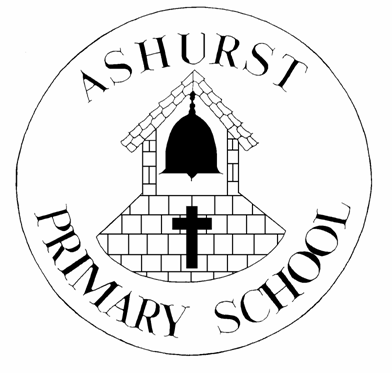 ADVERSE WEATHER CONDITIONS & CONTACT ARRANGEMENTS/SCHOOL CLOSURESIn the event of ‘school closure’ at the start of the day or when children have already registered, a message will be put on the Home page of the School website.https://www.ashurstcofe-pri.w-sussex.sch.uk/websiteA text message will also be sent to parents via our eSchools Message service.A decision to close the school will be made and parents/carers informed by 8am at the latest.If adverse weather conditions occur during the school day we will send a text message asking parents to collect their children.Children will not be allowed home with other parents/adults, unless the school has received personal notification/confirmation of this by the parent of the child/children concerned.Please ensure that all details of your phone/contact numbers, held by the school, are up-to date. THANK YOU.Broadcasts of school closures in our area can be heard on the following radio channels:BBC SUSSEX (based in Brighton)   95.3FM, 104.3FM, 104.5F, 104.8FMSPIRIT FM SUSSEX                     96.6FM, 102.3FM, 106.6FMMORE RADIO 				   106.4MHz, 106.8MHz